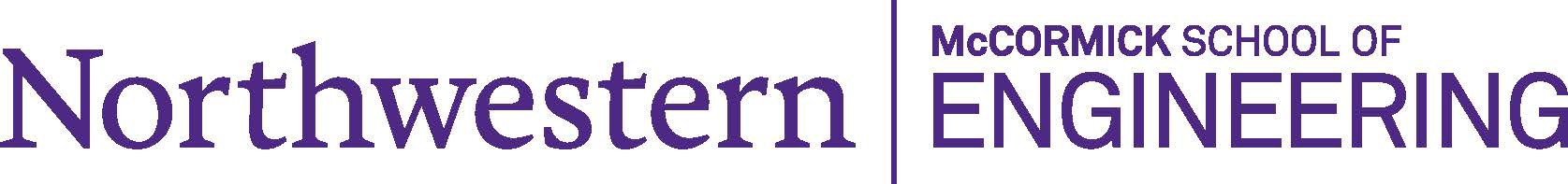 New Student Organization Recognition Application
Special Interest/Departmental GroupName of Organization:  	_______Name & Email of Student Submitting Application: ______________________________________Date:  	_______Month/Date/YearList of Members:Mission/Objective of Organization:  	If yes, please explain why your mission cannot be achieved within the context of an existing group:  ___________________________________________________________________________________New Student Organization Recognition Application Special Interest/Departmental GroupOfficer List/Organizational Structure:  	Election Process for Officers (Please go into detail concerning procedure): 	Name & Signature of Faculty/Administrative Adviser:Name (Please Print)	SignatureWill your organization require any significant space requirements?		Yes	NoIf yes, please explain in detail the type of space you would need (please include details such as how often you will need access to the space, whether or not the space needs to be secured, the size of the space you will need, and how the space will be used):  	_________________If yes, have you spoken with your advisor to see if he/she can secure any space for your organization within their department/lab?  Yes   NoAdditionally, please provide the following documents: (see attached forms):Calendar of Events (example avialbe pages 3 - 5)Yearly budget/Allocation of  FundsPlease provide a copy of your group’s budget. It must include all funding sources and expenditures  to be considered complete. (Example available on page 3)** Your application will be considered incomplete until you submit all of the necessary paperwork. Please scan and email the completed application to Jennifer Henry, jennifer-handel-henry@northwestern.edu.**New Student Organization Recognition Application Special Interest/Departmental GroupPlease provide a list of proposed events that you would like to sponsor. Please list no more than 4 events per quarter. Keep in mind however, that you would need to list plausible funding sources, as well as list probable expenses for the event. Additionally, to retain group status, you must sponsor at least one activity per quarter.Example:Sustainable Energy Group—Fall QuarterlPlease include possible funding sources to support the above events:Funding Source:	Amount:Selling programs at football games	$1,000Thank‐a‐thon –having students write thank you notes to other students—charge $3/note$500Membership dues	$200—20 students/$10 duesCorporate donation from Potbelly’s	Estimated value $100 (20 sandwiches)New Student Organization Recognition Application Special Interest/Departmental GroupCalendar of Events: Fall  Quarter EventDate	Description of Items Purchased	Cost/Number of ItemsWinter QuarterSpring QuarterNew Student Organization Recognition Application Special Interest/Departmental GroupSummer QuarterPlease include possible funding sources to support the above events:Funding Source:	Amount:NameEmail AddressClass YearIs this organization part of or affiliated with a national organization?	Is this organization part of or affiliated with a national organization?	YesYesNoNoIs this organization a special interest group* or a departmental group? *Special Interest groups include: NSBE, SHPE, SWE and ESWIs this organization a special interest group* or a departmental group? *Special Interest groups include: NSBE, SHPE, SWE and ESWSpecial InterestSpecial InterestDepartmentDepartmentIs there any potential overlap with an existing McCormick group?Is there any potential overlap with an existing McCormick group?YesYesNoNoEventDateDescription of Items PurchasedCost/Number of ItemsEventDateDescription of Items PurchasedCost/Number of ItemsEventDateDescription of Items PurchasedCost/Number of Items